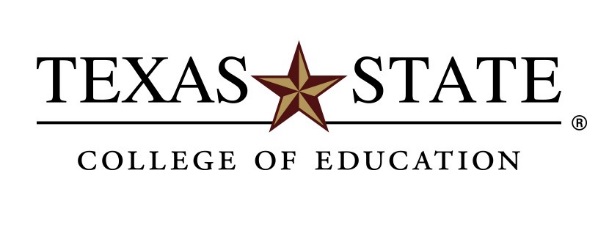 Boilerplate Language for Texas State UniversityThis language is updated as additional information is developed for specific proposals.If you have questions or suggested improvements,please contact COE’s Research Coordinator for Proposal Development.OverviewTexas State University – a doctoral-granting institution – is the largest campus in the Texas State University System, 5th largest public university in Texas, and 34th largest in the country. Texas State provides exceptional student-centered experiences to its 38,808 students while celebrating the diversity of people and ideas.Texas State’s main campus is in San Marcos, among the fastest-growing cities in the United States and located halfway between the burgeoning Austin-San Antonio corridor. Students choose from 98 bachelor's, 90 master's, and 12 doctoral degree programs offered through nine colleges. Texas State’s Round Rock Campus, located just north of Austin, offers junior- and senior-level classes to complete 10 bachelor’s degrees; also available are 12 master’s degree, post baccalaureate certification, and continuing education programs. During the 2015-16 academic year, a total of 7,962 degrees were conferred on Texas State graduates.Created by the Texas Legislature in 1899, Southwest Texas State Normal School opened its doors in 1903 with a statutory mission to prepare new teachers. Over the years, the legislature broadened the institution's mission and changed its name six times to reflect the university's growth from a teacher preparation school to a major, multipurpose university. Texas State University now delivers nationally-recognized programs and conducts significant research in many disciplines while continuing to honor its original mission through its nationally-acclaimed teacher preparation program.Diversity/Hispanic-Serving InstitutionTexas State students reflect the university’s shared values of racial and cultural diversity. Texas State’s 38,808 students, of which 4,001 (10%) are graduate students, predominantly hail from locations across Texas; however, all 50 states, the District of Columbia, and 66 countries are also represented. Just over 50% of the student body are racial or ethnic minorities; 35% are Hispanic and 11% are African American. The university is recognized by the federal government as a Hispanic-Serving Institution (HSI) and Texas State ranks 14th in the nation for bachelor's degrees awarded to Hispanic students.The university has long been identified as a desirable destination for those who are the first in their families to seek higher education. The most recent figures show that 41% of first-time freshmen identified themselves as first-generation college students. Other groups also find the campus community welcoming and supportive. Military Times named Texas State one of the most veteran-friendly universities in the country, and Payscale and CollegeNet cited Texas State for its strong support of disadvantaged students.University Classification and ResearchIn 2012, the Texas Higher Education Coordinating Board named Texas State an “Emerging Research University,” a designation that allows the university to tap into special state funds designed to bolster higher education research. This designation affirms Texas State’s commitment to support faculty as active scholars in their respective disciplines and to involve both undergraduate and graduate students in research. To coordinate efforts to achieve designation as a national research university, in April 2014 Texas State adopted a 10-year Strategic Plan for Research with targeted investments of institutional funds to support increased research activity across the university.As befits an emerging research university, Texas State has demonstrated tremendous growth in its research enterprise. From 2005-06 to 2015-16, total sponsored programs expenditures (i.e., instruction and research awards) increased 79%, from $23.3 million to $41.7 million. In 2005-06, 31% of those expenditures were classified as research; by 2015-16, 82% were classified as research. These data reflect Texas State’s commitment to and support of research activity as it continues its transformation into a research university.Texas State University’s Carnegie Classification was upgraded in 2015 to Doctoral University: Higher Research Activity and the university is now a member of the Council on Governmental Relations (COGR), an association of leading research universities, affiliated medical centers, and independent research institutes that fosters productive relationships between the research community and federal policymakers.Institutional Capacity for Grant AdministrationThe primary commitment of the university’s Office of Research and Sponsored Programs (ORSP) is to support and promote the research needs of faculty while ensuring shared responsibility, compliance, and scholarly integrity. ORSP staff assist faculty in their research endeavors, encourage interdisciplinary research across campus, and provide support for new programs and initiatives. Pre- and Post-Award Support Services staff work with researchers to ensure that externally-funded proposals, awards, and internal and external reports comply with all applicable federal, state, and university regulations.Methodology, Measurement and Statistical Analysis (MMSA)Texas State’s Methodology, Measurement and Statistical Analysis (MMSA)’s mission is to serve as a resource that meets the need for state-of-the-art research support in a comprehensive, rigorous and interdisciplinary way. Methodology, Measurement and Statistical Analysis (MMSA)’s mission is realized by (1) increasing external funding to the level that aligns with the university’s emerging research university trajectory and (2) serving as the primary point of contact for faculty seeking expertise in the design, analysis and publication of research at the highest level.Dr. Larry Price is Professor of Psychometrics and Statistics and Director of Texas State University's Initiative for Interdisciplinary Research Design and Analysis, a university-wide role that involves conceptualizing and writing the analytic segments of large-scale competitive grant proposals in collaboration with interdisciplinary research teams. He is a Fellow of the American Psychological Association’s Evaluation, Measurement, & Statistics Division, and an Accredited Professional Statistician of the American Statistical Association. Dr. Price has presented, published in, and/or reviewed for an extensive list of peer-reviewed journals and publications. His textbook, Psychometric Methods: Theory into Practice, was published in December 2016.